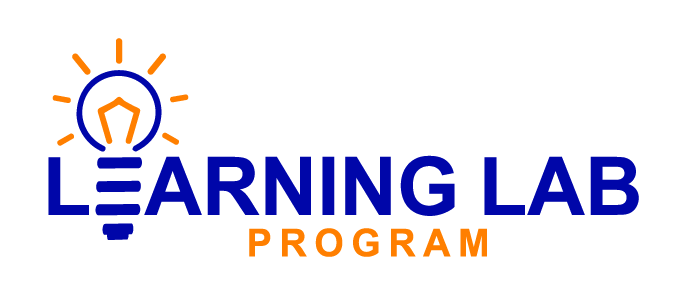 “Boys Will Be Boys 2020 Summer Camp” (B³)Our mission is to provide boys with the opportunity to interact in a safe and friendly environment while being exposed to academics, enrichment classes and outdoor activities during the summer months.**Please read all the information below BEFORE Registering****Please read NEW HIGHLIGHTED SECTIONS**                                                   Camp Session Dates (weekly)Why Choose this Camp?	As a parent of three young boys, an after school enrichment program owner, and an educator, I feel that boys need an environment where they can explore and build their brains and bodies through various activities. I’ve taught children of all ages for many years and have had the blessing of running an after school program with over 150 students enrolled. This ALL BOY camp offers a well-rounded program of academics, enrichment courses and outdoor activities that you will not find anywhere else. Instructors and staff are well trained and have experience working with children. I am humbly proud that this will be my fourth year directing this camp. We have had over 28 different schools represented during summer camp.     Location:The camp is centrally located at Epiphany Catholic School, 5557 SW 84 Street, Miami, Florida 33143.  There is a spacious indoor facility, indoor gym, playground and outdoor facility for activities. Age Requirement:Boy Campers need to be entering Kinder through 5th Grade for the 2020-2021 school year.Camp Structure:Campers will be placed in grade appropriate groups. They will begin each morning with academics in the areas of math, reading, and writing. They will review previous grade level topics and will be introduced to future grade level topics. Academics will be conducted in the morning when the children are more alert and cooperative. The children will then be split into groups. One group will be engaged in an enrichment class while the other group will be engaged in an organized outdoor activity.  The groups will then switch.  All campers will have lunch and snack at the same time. After lunch campers will have some free play (recess). They will be divided again into groups for the afternoon activities. Some will engage in a second enrichment class while the others participate outdoors. The groups will then switch for the last hour.  There is no swimming pool on the camp site or field trips off campus.  Outdoor & Indoor Enrichment Classes Offered Weekly  *morning and afternoon enrichment classes will vary daily during the week*                *Weekly Schedule will be provided prior to the week of the start of camp*In House Field Trips: In House Fields Trips will take place on Fridays. Speech/Occupational/Handwriting Therapy:If you are interested in any in house therapy session while your child is at camp, please email me at learninglabprogram@gmail.com to coordinate.  Fees for these services are separate and paid to the therapist. Lunch/Snacks/Pizza/Allergies:Campers need to bring their own lunch, water bottle & snacks daily. Fridays is the only exception for lunch.  Pizza will be provided for those campers that want to eat it. Snacks: Snacks will be eaten around 2:15.  Snacks are included as part of the weekly fee. Pizza: will be provided on Fridays and included in the weekly fee. If your child does not like pizza then they need to bring their own lunch on Friday. Allergies: Campers who have allergies will wear a special band for the week indicating to all counselors of their allergies. Parents need to specifically fill out the “allergy section” of the online registration form. Camp Behavior & Expectations:     Boys Will Be Boys reserves the right at their discretion to dismiss a camper if their behavior is inappropriate or jeopardizes the other campers’ safety and well-being. We will not allow for children to use foul language.We will not allow any child to bully another child.Parents will immediately get notified if such an incident occurs. When a parent is contacted for a child’s behavior, that means that the child has disregarded the warnings and has not corrected their behavior. What You Need to Know:Camper ages range from children entering Kinder through 5th grade for the 2020-2021 school year. Camp is offered by 1 week sessions. Campers may register for multiple weeks. Camp capacity is at 100 campers. Once we reach our capacity we cannot accept any other campers unless someone does not shows up or cancels. There will be a waitlist available online. This year registration is per grade level. Incoming  Kinder: 24 campersIncoming 1st Grade: 24 campersIncoming 2nd Grade: 16 campersIncoming 3rd Grade: 16 campersIncoming 4th Grade: 10 campersIncoming 5th Grade: 10 campersTwo shirts and one long sleeve shirt to be worn Friday will be included in the registration fee.  Additional shirts can be purchased for $10 each.                                   Camp Shirt Sizes: XS (4-5) S (6-7) M (8-10) L (12)  XL (14)ALL campers will remain on campus at ALL times. Outside field trips will not take place.Camp HoursWeekly sessions run from Monday through Friday.Camp will be open from 9:00 a.m. – 3:00 p.m. Early camp drop off is available starting at 8:30 a.m. for an additional $25 a week. (This is a one-time weekly fee regardless if the service is used one day or all week). There is NO late pick up available. There will be an hourly charge of $25 for every child left past 3:00 p.m.  (This may be subject to change if we get a high demand)Camp AttireBoys are required to wear their camp shirt every day, (for safety reasons). On Fridays they need to wear their Boys Will Be Boys Swim Shirt.  2 t-shirts and swim shirt are included with registration fee this year.  Additional shirts will be available for a fee of $10 each. Camp Shirt Sizes: XS(4-5)  S(6-7) M(8-10) L(12) XL (14) Camp shirts will be according to their age group Kinder & 1st - Yellow 2nd & 3rd - Orange 4th & 5th- BluePlease indicate if you would like to purchase additional shirts on the registration form.  Boys are allowed to wear any play appropriate comfortable shorts.Sneakers with socks MUST be worn during camp sessions. (No crocs or sandals are permitted)Sunscreen should be applied prior to arriving at camp.Each child should bring their own lunch box and water bottle labeled daily. Friday Camp DaysChildren can come to camp wearing their camp swim shirt, swim shorts and in tennis shoes.Children need to bring in a separate bag a towel, crocs or sandals and a top to change into.Children will stay in their swim shorts for dismissal. Camp Fees: Registration Fee:A one-time $60 non-refundable registration fee per camper will be charged separately at the time of registration. This fee includes 2 camp shirts, 1 long sleeve shirt, academic material according to the child’s grade level, in house field trips, Friday Fun Days and supplies.  If you register for multiple sessions you only need to pay the $60 once.Session Fee:Each Weekly Session is $225 per week after April 1st if none of the discounts below apply. Discounts: (Discounts cannot be combined)Early Bird: If a camper registers BEFORE April 1st each weekly session is $215 for the week. Registration after April 1st will be subject to the regular session fee of $225. Sibling: If you have multiple siblings registering for camp during the SAME week your session price will be $215 per child. Pricing will be adjusted once registration is complete.Multiple Weeks:  Register for 3 or more weeks and your session rate is $215 per week. Pricing will adjusted once registration is complete.                                         **To reserve your spot for the desired weekly session a valid credit card needs to be left on file to register.*How to Register: Registration WILL ONLY be accepted online at: www.learninglabprogram.com under the tab “Boys Will Be Boys 2019 Summer Camp”. Scroll down on the page to the “Register Here” button and click on it. Please make sure all fields are filled in. Once all the information is entered please click “Enroll in Class”Select the weekly session you want your child to attend. Make sure you pick the correct age group for the Upcoming 2020-2021 School Year. You may register for more than one session at a time.                 (Example: my child is currently in Kinder. I would register for the 1st grade group for camp.)Payment Procedure:A credit card MUST be registered on our secure website to reserve your spot and for payment. Once the registration form has been submitted and the form has been reviewed your payment will be processed 30 days prior to the start date of camp. Discounts will be applied to your account after the registration form has been submitted. If the credit card on file is declined registration is NOT guaranteed. Waivers:All waivers must be read and signed during online registration.   Cancellation Policy:Registration fees are Non-Refundable. There are NO refunds or transfers for any cancellations made within 30 days of the camper’s first session. Refunds of 50% tuition will be made for advanced written notice cancellations made more than 30 days prior to camp.  No credit will be issued for missed days or absences from camp. Questions & Concerns:Please contact Becky Lowell, Director at the Learning Lab Program & Boys Will Be Boys Summer Camp at learninglabprogram@gmail.com or at (305) 498 - 8111. Please follow us on Facebook and Instagram under “Learning Lab Program” for camp updates. SessionsDatesSession 1June 8 - June 12Session 2June 15 - June 19Session 3June 22 – June 26Session 4June 29 – July 2 (No camp Friday 7/3/20)Session 5July 6 – July 10Session 6 July 13 – July 17Arts & CraftsSketching/Cartoon ClassSoccerMartial ArtsYoga/StretchingCooking/EtiquetteWater DaysIn House Field        TripsMad ScienceRoboticsBasketballObstacle CoursesWood ShopNerf GunFootball SkillsVolleyballFitnessAcademicsGeographyNature/OutdoorsBoard Games/PuzzlesLife Skills Class DodgeballKickballFootball Drills & SkillsEarly Bird Discount(before April 1, 2020)$215Sibling Discount$215Multiple Week Discount (3 or more weeks of camp)$215After April 1st, 2020$225One Time Registration Fee per camper (nonrefundable)$60